HORÁRIO DE ATENDIMENTO NA    SECRETARIA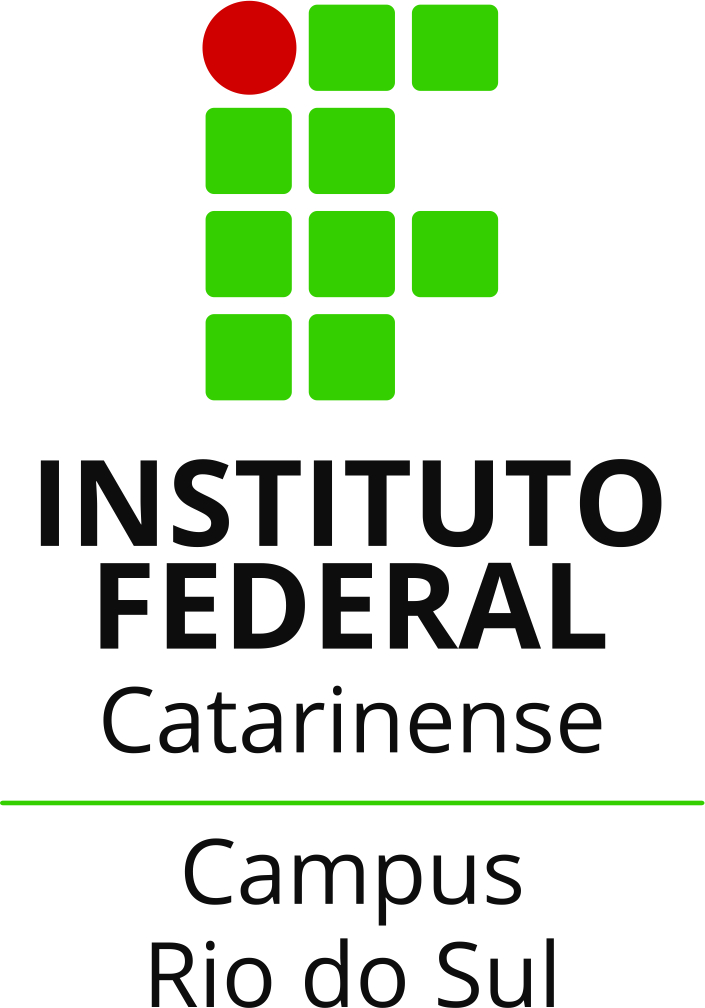                  JULHO 2017Horário de atendimentoHorário de atendimento2ª a 5ª feira:7h30 – 11h30  12h30 – 17h18h – 21h306ª feira:7h – 19hQuadro de atendimento dos servidores e estagiários do setorQuadro de atendimento dos servidores e estagiários do setorQuadro de atendimento dos servidores e estagiários do setorQuadro de atendimento dos servidores e estagiários do setorQuadro de atendimento dos servidores e estagiários do setorSEGTERQUAQUISEX24LETÍCIA7:30 – 11:30h e 13– 17hKATIA12:30 – 17h e18 – 21:30hAMANDA13– 17h25LETÍCIA7:30 – 11:30h e 13– 17hKATIA12:30 – 17h e18 – 21:30hAMANDA13– 17h25KATIA7:30 – 11:30h e 13– 17hLETÍCIA12:30 – 17h e18 – 21:30hAMANDA13– 17h26KATIA7:30 – 11:30h e13– 17hLETÍCIA12:30 – 17h e18 – 21:30h AMANDA13– 17h28LETÍCIA7-13hKATIA13-19hAMANDA13 – 17h31LETÍCIA7:30 – 11:30h e 13– 17hKATIA12:30 – 17h e18 – 21:30hAMANDA13– 17h